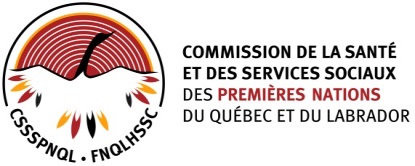 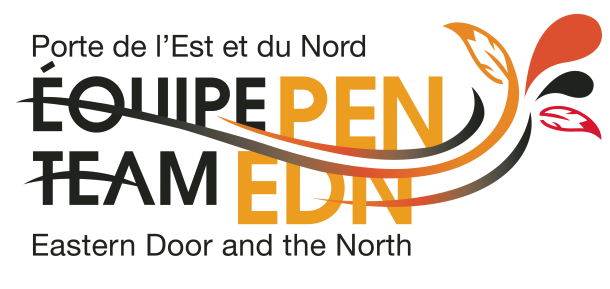 Formulaire de candidature comme
entraîneur bénévole aux JAAN 2017Certifications et expérienceMentionnez toute certification ou expérience pertinente acquises auprès d’une autre équipe. Exemples de certifications : PNCE, modules à l’intention des entraîneurs d’athlètes autochtones (MEAA), cours Respect et sport, certificat de secourisme, formation Prise de décisions éthiques, etc. À défaut de détenir une certification relativement aux MEAA, vous devez indiquer votre intention de l’obtenir.S’il y a lieu, décrivez votre expérience d’entraîneur et annexez votre curriculum vitæ propre aux sports
(ajoutez des pages au besoin) :Justifiez votre candidature en expliquant ce qui fait de vous la personne tout indiquée 
(ajoutez des pages au besoin) :Autres commentaires (ajoutez des pages au besoin) :Recommandations : Indiquez les coordonnées de personnes pouvant attester votre expérience (personne-ressource dans une école ou un club, administrateur de services des sports, employeur actuel ou précédent, etc.).N’hésitez pas à annexer votre curriculum vitæ propre aux sports et vos lettres de recommandation à votre formulaire de candidature. La période de candidature se termine le 18 avril à 16 h.Faites parvenir vos documents à Geneviève Voyer.Courriel : genevieve.voyer@cssspnql.com. Télécopie : 418-842-7045.PrénomSexeSexeSexeSexeNom de familleÂge (19 ans et +)Âge (19 ans et +)Âge (19 ans et +)Âge (19 ans et +)AdresseNo de téléphone résidentielNo de téléphone résidentielNo de téléphone résidentielNo de téléphone résidentielAdresseNo de téléphone au travailNo de téléphone au travailNo de téléphone au travailNo de téléphone au travailVilleNo de cellulaireNo de cellulaireNo de cellulaireNo de cellulaireCode postalAdresse de courrielAdresse de courrielAdresse de courrielAdresse de courrielNation/communautéNuméro de certificat du statut d’Indien(10 chiffres)Numéro de certificat du statut d’Indien(10 chiffres)Numéro de certificat du statut d’Indien(10 chiffres)Numéro de certificat du statut d’Indien(10 chiffres)Ascendance autochtone*Auto-identification Membre d’une Première Nation        Inuit        Non-Autochtone Membre d’une Première Nation        Inuit        Non-Autochtone Membre d’une Première Nation        Inuit        Non-Autochtone Membre d’une Première Nation        Inuit        Non-Autochtone Membre d’une Première Nation        Inuit        Non-Autochtone Membre d’une Première Nation        Inuit        Non-Autochtone Membre d’une Première Nation        Inuit        Non-Autochtone Membre d’une Première Nation        Inuit        Non-AutochtoneNuméro du PNCE :Numéro du PNCE :Numéro du PNCE :No d’assurance maladie du Québec :No d’assurance maladie du Québec :No d’assurance maladie du Québec :No d’assurance maladie du Québec :No d’assurance maladie du Québec :No d’assurance maladie du Québec :Langue(s) parlée(s) : Français 	 Anglais Français 	 Anglais Français 	 Anglais Français 	 Anglais Français 	 AnglaisLangue autochtone :Langue autochtone :Langue autochtone :*Les entraîneurs certifiés de descendance autochtone (Premières Nations, Cris, Inuits) seront retenus en priorité.*Les entraîneurs certifiés de descendance autochtone (Premières Nations, Cris, Inuits) seront retenus en priorité.*Les entraîneurs certifiés de descendance autochtone (Premières Nations, Cris, Inuits) seront retenus en priorité.*Les entraîneurs certifiés de descendance autochtone (Premières Nations, Cris, Inuits) seront retenus en priorité.*Les entraîneurs certifiés de descendance autochtone (Premières Nations, Cris, Inuits) seront retenus en priorité.*Les entraîneurs certifiés de descendance autochtone (Premières Nations, Cris, Inuits) seront retenus en priorité.*Les entraîneurs certifiés de descendance autochtone (Premières Nations, Cris, Inuits) seront retenus en priorité.*Les entraîneurs certifiés de descendance autochtone (Premières Nations, Cris, Inuits) seront retenus en priorité.*Les entraîneurs certifiés de descendance autochtone (Premières Nations, Cris, Inuits) seront retenus en priorité.Je convoite le poste suivant :	 Entraîneur-chef		 Entraîneur adjointJe convoite le poste suivant :	 Entraîneur-chef		 Entraîneur adjointJe convoite le poste suivant :	 Entraîneur-chef		 Entraîneur adjointJe convoite le poste suivant :	 Entraîneur-chef		 Entraîneur adjointJe convoite le poste suivant :	 Entraîneur-chef		 Entraîneur adjointJe convoite le poste suivant :	 Entraîneur-chef		 Entraîneur adjointJe convoite le poste suivant :	 Entraîneur-chef		 Entraîneur adjointJe convoite le poste suivant :	 Entraîneur-chef		 Entraîneur adjointJe convoite le poste suivant :	 Entraîneur-chef		 Entraîneur adjointSport :Sport :Sport :Sport :Sport :Sport :Sport :Sport :Sport : Volleyball (hommes)* Volleyball (hommes)* Balle molle (hommes)* Balle molle (hommes)* Balle molle (hommes)* Balle molle (hommes)* Balle molle (hommes)* Badminton Badminton Volleyball (femmes)* Volleyball (femmes)* Balle molle (femmes)* Balle molle (femmes)* Balle molle (femmes)* Balle molle (femmes)* Balle molle (femmes)* Tir à la carabine Tir à la carabine Basketball (hommes)* Basketball (hommes)* Crosse en salle* Crosse en salle* Crosse en salle* Crosse en salle* Crosse en salle* Baseball  Baseball  Basketball (femmes)* Basketball (femmes)* Tir à l’arc sur cibles Tir à l’arc sur cibles Tir à l’arc sur cibles Tir à l’arc sur cibles Tir à l’arc sur cibles Natation  Natation  Soccer (hommes)* Soccer (hommes)* Athlétisme Athlétisme Athlétisme Athlétisme Athlétisme Lutte Lutte Soccer (femmes)* Soccer (femmes)* Canoë-kayak Canoë-kayak Canoë-kayak Canoë-kayak Canoë-kayak Golf Golf*Basketball, baseball, balle molle, volleyball et soccer : indiquez dans l’ordre les groupes d’âge que vous préférez. Consultez les groupes d’âge par sport dans le tableau figurant au document décrivant les responsabilités de l’entraîneur.*Basketball, baseball, balle molle, volleyball et soccer : indiquez dans l’ordre les groupes d’âge que vous préférez. Consultez les groupes d’âge par sport dans le tableau figurant au document décrivant les responsabilités de l’entraîneur.*Basketball, baseball, balle molle, volleyball et soccer : indiquez dans l’ordre les groupes d’âge que vous préférez. Consultez les groupes d’âge par sport dans le tableau figurant au document décrivant les responsabilités de l’entraîneur.*Basketball, baseball, balle molle, volleyball et soccer : indiquez dans l’ordre les groupes d’âge que vous préférez. Consultez les groupes d’âge par sport dans le tableau figurant au document décrivant les responsabilités de l’entraîneur.*Basketball, baseball, balle molle, volleyball et soccer : indiquez dans l’ordre les groupes d’âge que vous préférez. Consultez les groupes d’âge par sport dans le tableau figurant au document décrivant les responsabilités de l’entraîneur.*Basketball, baseball, balle molle, volleyball et soccer : indiquez dans l’ordre les groupes d’âge que vous préférez. Consultez les groupes d’âge par sport dans le tableau figurant au document décrivant les responsabilités de l’entraîneur.*Basketball, baseball, balle molle, volleyball et soccer : indiquez dans l’ordre les groupes d’âge que vous préférez. Consultez les groupes d’âge par sport dans le tableau figurant au document décrivant les responsabilités de l’entraîneur.*Basketball, baseball, balle molle, volleyball et soccer : indiquez dans l’ordre les groupes d’âge que vous préférez. Consultez les groupes d’âge par sport dans le tableau figurant au document décrivant les responsabilités de l’entraîneur.*Basketball, baseball, balle molle, volleyball et soccer : indiquez dans l’ordre les groupes d’âge que vous préférez. Consultez les groupes d’âge par sport dans le tableau figurant au document décrivant les responsabilités de l’entraîneur.Seriez-vous en mesure de tenir un camp d’entraînement en vue de sélectionner l’équipe?(Ressources, accès à un gymnase ou à un lieu semblable, compétences, temps, appui de la communauté, etc.)	 Oui        Non        Je ne sais pasSeriez-vous en mesure de tenir un camp d’entraînement en vue de sélectionner l’équipe?(Ressources, accès à un gymnase ou à un lieu semblable, compétences, temps, appui de la communauté, etc.)	 Oui        Non        Je ne sais pasSeriez-vous en mesure de tenir un camp d’entraînement en vue de sélectionner l’équipe?(Ressources, accès à un gymnase ou à un lieu semblable, compétences, temps, appui de la communauté, etc.)	 Oui        Non        Je ne sais pasSeriez-vous en mesure de tenir un camp d’entraînement en vue de sélectionner l’équipe?(Ressources, accès à un gymnase ou à un lieu semblable, compétences, temps, appui de la communauté, etc.)	 Oui        Non        Je ne sais pasSeriez-vous en mesure de tenir un camp d’entraînement en vue de sélectionner l’équipe?(Ressources, accès à un gymnase ou à un lieu semblable, compétences, temps, appui de la communauté, etc.)	 Oui        Non        Je ne sais pasSeriez-vous en mesure de tenir un camp d’entraînement en vue de sélectionner l’équipe?(Ressources, accès à un gymnase ou à un lieu semblable, compétences, temps, appui de la communauté, etc.)	 Oui        Non        Je ne sais pasSeriez-vous en mesure de tenir un camp d’entraînement en vue de sélectionner l’équipe?(Ressources, accès à un gymnase ou à un lieu semblable, compétences, temps, appui de la communauté, etc.)	 Oui        Non        Je ne sais pasSeriez-vous en mesure de tenir un camp d’entraînement en vue de sélectionner l’équipe?(Ressources, accès à un gymnase ou à un lieu semblable, compétences, temps, appui de la communauté, etc.)	 Oui        Non        Je ne sais pasSeriez-vous en mesure de tenir un camp d’entraînement en vue de sélectionner l’équipe?(Ressources, accès à un gymnase ou à un lieu semblable, compétences, temps, appui de la communauté, etc.)	 Oui        Non        Je ne sais pasCertification et expérienceDatesCommentairesPersonne 1Personne 1Personne 2Personne 2NomNomPoste ou titrePoste ou titreAdresse courrielAdresse courrielNo de téléphoneNo de téléphoneAutre numéroAutre numéroLienLien